Державна установа «Центр громадського здоров’я Міністерства охорони здоров’я України» оголошує конкурс на відбір  з впровадження заходів по зменшенню темпів поширення антимікробної резистентності та підвищення рівня раціонального споживання антибіотиків прихожанами різних релігійних конфесій, в рамках проекту «Надання підтримки Центру громадського здоров’я МОЗ України для зміцнення та розбудови спроможності системи охорони здоров’я для здійснення кращого моніторингу, епідеміологічного нагляду, реагування на спалахи захворювання та їхньої профілактики».Назва позиції: Консультант з впровадження заходів по зменшенню темпів поширення антимікробної резистентності та підвищення рівня раціонального споживання антибіотиків прихожанами різних релігійних конфесійПеріод надання послуг: січень – вересень 2024 рокуІнформація щодо установи:Державна установа «Центр громадського здоров’я Міністерства охорони здоров’я України» (ЦГЗ) — санітарно-профілактичний заклад охорони здоров’я, головними завданнями якого є діяльність у галузі громадського здоров’я і забезпечення потреб населення шляхом здійснення епідеміологічного нагляду, виконання повноважень щодо захисту населення від інфекційних та неінфекційних захворювань, лабораторної діяльності, біологічної безпеки та біологічного захисту. ЦГЗ виконує функції головної установи Міністерства охорони здоров’я України у галузі громадського здоров’я та протидії небезпечним, особливо небезпечним, інфекційним та неінфекційним захворюванням, біологічного захисту та біологічної безпеки, імунопрофілактики, лабораторної діагностики інфекційних недуг, гігієнічних та мікробіологічних аспектів здоров’я людини, пов’язаних із довкіллям, національного координатора Міжнародних медико-санітарних правил, координації реагування на надзвичайні ситуації у секторі громадського здоров’я.Завдання:Пропонує заходи щодо здійснення співпраці між різними ланками релігійних конфесій, та керівниками парафій (храмів, церков тощо) щодо підвищення рівня раціонального споживання антибіотиків прихожанами.Пропонує заходи з висвітлення інформації прихожанам щодо антимікробної резистентності задля підвищення рівня раціонального споживання антибіотиків.Пропонує заходи щодо поширення інформаційних друкованих матеріалів про антимікробну резистентність та раціональне споживання антибіотиків, проведення роз’яснювальної роботи з прихожанами церков з даної тематики.Надає рекомендації щодо підготовки контенту відеозвернень керівників Церков до прихожан конфесій на тему: «Антибіотики за рецептом – свідоме ставлення до свого здоров’я» та поширення їх на медіа-ресурсах Церков.Вимоги до професійної компетентності:Обізнаність з категорією прихожан відповідної релігійної громади, їх потребами та інтересами.Уміння налагоджувати зв’язки серед усіх ланок релігійної організації.Досвід організації зустрічей, комунікабельність, проактивність. Резюме мають бути надіслані електронною поштою на електронну адресу: vacancies@phc.org.ua. В темі листа, будь ласка, зазначте: «46-2024 консультант з впровадження заходів по зменшенню темпів поширення антимікробної резистентності та підвищення рівня раціонального споживання антибіотиків прихожанами різних релігійних конфесій».Мова резюме: українська та англійська (обов’язково).Термін подання документів – до 18 січня 2024 року, реєстрація документів 
завершується о 18:00.За результатами відбору резюме успішні кандидати будуть запрошені до участі у співбесіді. У зв’язку з великою кількістю заявок, ми будемо контактувати лише з кандидатами, запрошеними на співбесіду. Умови завдання та контракту можуть бути докладніше обговорені під час співбесіди.Державна установа «Центр громадського здоров’я Міністерства охорони здоров’я України» залишає за собою право повторно розмістити оголошення про конкурс, скасувати конкурс, запропонувати позицію зі зміненими завданнями чи з іншою тривалістю контракту.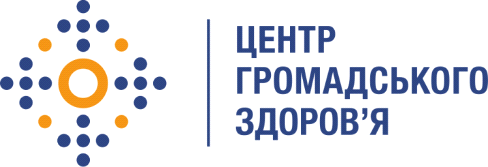 